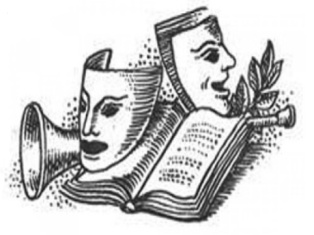 Jeśli lubisz recytować wiersze i potrafisz swoim głosem zaczarować publiczność,  weź udział w IV Gminnym Konkursie Recytatorskimdla uczniów klas I-III oraz IV-VIII i IIIGPoeci dzieciom – przyroda w poezjiKonkurs odbędzie się 28 marca 2019 roku (czwartek) o godzinie 9:00                                         w Zespole Szkół Gminnych w Siedlcu.Uczestnik konkursu przygotowuje jeden utwór o tematyce  związanej z przyrodą, naturą  i otaczającym nas światem wybranego przez siebie poety .Czas prezentacji nie może przekraczać 5 minut. Komisja ocenia: - dobór repertuaru, - interpretację tekstu, - dykcję, - opanowanie pamięciowe tekstu,- ogólne wrażenia artystyczne. Wiersz należy wygłosić bez korzystania z akcesoriów teatralnych ( kostiumy, rekwizyty itp. ). Maksymalna ilość uczestników z danej szkoły – 2 osoby z każdej kategorii.1. KATEGORIA  klasy  I - III  - 2 osoby2. KATEGORIA  klasy  IV-VI – 2 osoby3. KATEGORIA  klasy  VII-VIII i IIIG- 2 osobyChęć udziału w konkursie należy zgłosić do 13 marca 2019r. (środa)                                       drogą e-mailową na adres : s.p.siedlec@interia.plWiadomość powinna zawierać: dane ucznia ( imię i nazwisko, klasa, szkoła) oraz nazwisko autora i tytuł prezentowanego utworu (Załącznik nr 1)W dniu konkursu proszę o dostarczenie Organizatorom zgody na udział w konkursie                  oraz zgody na wykorzystanie wizerunku (dla uczestnika konkursu) podpisane przez rodziców lub prawnych opiekunów.(Załącznik nr 2)Szczegółowe informacje można uzyskać pod numerem telefonu:  14 612-70-08  